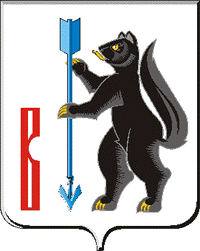  АДМИНИСТРАЦИЯ ГОРОДСКОГО ОКРУГА ВЕРХОТУРСКИЙП О С Т А Н О В Л Е Н И Еот 24.08.2021г. № 660 г. ВерхотурьеОб утверждении Устава Муниципального автономного учреждения культуры «Центр культуры» городского округа Верхотурский           В соответствии с Гражданским кодексом Российской Федерации, федеральными законами: от 11 января 1996 года № 7-ФЗ «О некоммерческих организациях», от 06 октября 2003 года № 131-ФЗ «Об общих принципах организации местного самоуправления в Российской Федерации», от 3 ноября 2006 года № 174-ФЗ «Об автономных учреждениях», постановлениями Администрации городского округа Верхотурский от 31.01.2011 № 55 «Об утверждении порядка создания, реорганизации, изменении типа и ликвидации муниципальных учреждений городского округа Верхотурский», от 01.06.2021г. № 390 «О создании Муниципального автономного учреждения культуры «Центр культуры» городского округа Верхотурский путем изменения типа, существующего Муниципального бюджетного учреждения культуры «Центр культуры» городского округа Верхотурский», руководствуясь Уставом городского округа Верхотурский,ПОСТАНОВЛЯЮ:1.Утвердить Устав Муниципального автономного учреждения культуры «Центр культуры» городского округа Верхотурский (прилагается).2Признать утратившими силу постановления Администрации городского округа Верхотурский:от 24.03.2014 № 211 «Об утверждении Устава Муниципального бюджетного учреждения культуры «Центр культуры» городского округа Верхотурский»;от 12.07.2017 № 543 «О внесении изменений в Устав Муниципального бюджетного учреждения культуры «Центр культуры»  городского округа Верхотурский, утвержденного постановлением Администрации городского округа Верхотурский от 24.03.2014г. № 211 «Об утверждении Устава  Муниципального бюджетного  учреждения культуры «Центр культуры»  городского округа Верхотурский»;от 11.07.2019 № 570 «О внесении изменений в Устав Муниципального бюджетного учреждения культуры «Центр культуры»  городского округа Верхотурский, утвержденного постановлением Администрации городского округа Верхотурский от 24.03.2014г. № 211 «Об утверждении Устава  Муниципального бюджетного  учреждения культуры «Центр культуры»  городского округа Верхотурский».3.Опубликовать настоящее постановление в информационном бюллетене «Верхотурская неделя» и разместить на официальном сайте городского округа Верхотурский. 4.Контроль исполнения настоящего постановления возложить на заместителя главы Администрации городского округа Верхотурский по социальным вопросам Бердникову Н.Ю.Главагородского округа Верхотурский                                                        А.Г. Лиханов